佳邦科技股份有限公司數據分析資深工程師 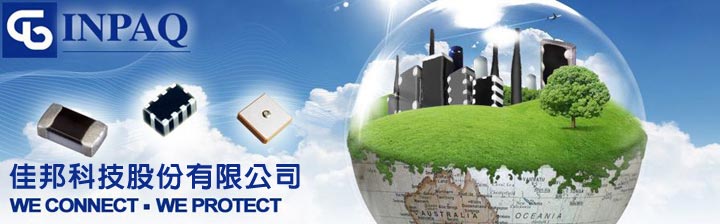 工作內容*使用者ERP需求分析 *使用SAP BI繪製報表 *TIP TOP ERP系統維護 *使用者操作問題排除 *協助鼎新系統導入 職務類別軟體設計工程師、電腦系統分析師工作待遇待遇面議（經常性薪資達 4 萬元或以上）工作性質全職上班地點苗栗縣竹南鎮科義街38號1F 管理責任不需負擔管理責任出差外派無需出差外派上班時段日班休假制度週休二日可上班日一個月內需求人數1人條件要求接受身份上班族工作經歷3年以上學歷要求專科、大學、碩士科系要求資訊工程相關語文條件不拘擅長工具不拘工作技能不拘其他條件*具資料庫.程式語言觀念 *具任一程式語言開發經驗:C#/DELPHI/ASP.net/JAVA/4GL。 *資料庫維護:MS-SQL,ORACLE *有ERP維護經驗，熟TIPTOP佳 *對系統開發有熱忱,抗壓性高,能夠配合開發時程 *主動積極學習態度,對系統開發有熱忱福利制度1)員工分紅 2)勞保/健保/免費員工團保 3)員工教育訓練 4)年度健康檢查 5)員工旅遊 6)婚喪喜慶津貼/生日禮券 7)員工宿舍(僅竹南) 8)社團活動聯絡方式https://www.104.com.tw/job/6y6iz?jobsource=2018indexpoc&fbclid=IwAR1JWLKwMRZmhEfCNAiK3bDv6MPE1rG-nM7bX60aPdaGUSefHeGtPC1M4Co